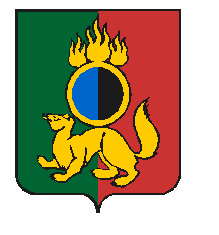 АДМИНИСТРАЦИЯ ГОРОДСКОГО ОКРУГА ПЕРВОУРАЛЬСКПОСТАНОВЛЕНИЕг. ПервоуральскРуководствуясь Федеральным законом от 14 ноября 2002 года № 161-ФЗ 
«О государственных и муниципальных унитарных предприятиях», Федеральным законом от 06 октября 2003 года № 131-ФЗ «Об общих принципах организации местного самоуправления в Российской Федерации», Уставом городского округа Первоуральск Администрация городского округа Первоуральск, Распоряжением Администрации городского округа Первоуральск от 06 апреля 2022 года № 82-к «О временном возложении обязанностей на Сивогорло Т.Н.»,ПОСТАНОВЛЯЕТ:1. Внести в приложение 2 к постановлению Администрации городского округа Первоуральск от 18 ноября 2015 года № 2474 «Состав балансовой комиссии городского округа Первоуральск по рассмотрению финансово-хозяйственной деятельности муниципальных унитарных предприятий» следующее изменение: слова «Щербаков Сергей Викторович – председатель комитета по правовой работе и муниципальной службе Администрации городского округа Первоуральск» заменить словами «Сивогорло Татьяна Николаевна – исполняющая обязанности председателя комитета по правовой работе и муниципальной службе Администрации городского округа Первоуральск, главный специалист комитета по правовой работе и муниципальной службе Администрации городского округа Первоуральск».2. Изменение, указанное в пункте 1 настоящего постановления, носит временный характер и распространяет действие на правоотношения, возникшие с 26 апреля 
2022 года до 30 апреля 2022 года, на период отпуска Щербакова Сергея Викторовича – председателя комитета по правовой работе и муниципальной службе Администрации городского округа Первоуральск.3. Разместить настоящее постановление на официальном сайте городского округа Первоуральск.4. Контроль за исполнением настоящего постановления возложить на заместителя Главы Администрации городского округа Первоуральск по финансово-экономической политике М.Ю. Ярославцеву.Глава городского округа Первоуральск						     И.В. Кабец29.04.2022№987О внесении изменения в постановление Администрации городского округа Первоуральск от 18 ноября 2015 года 
№ 2474 «О балансовой комиссии городского округа Первоуральск по рассмотрению финансово-хозяйственной деятельности муниципальных унитарных предприятий»